Dodatek ze dne 27.01.2021ke SMLOUVĚ O DODÁVCE VODY A ODVÁDĚNÍ ODPADNÍCH VOD Č. 69144176/1(dále jen "Smlouva"), uzavřená mezi následujícími smluvními stranami:PROVOZOVATEL:Severočeské vodovody a kanalizace, a. s.Střední škola technická, Most, příspěvková organizacese sídlem: Ulice: PřítkovskáČást obce: TrnovanyČ.p.168914se sídlem: Ulice: DělnickáČást obce: VelebudiceČ.p.21Č.o.:Č.o.:Obec:Stát:IČ:TeplicePSČ: 41550Obec:Stát:IČ:MostPSČ: 43401Česká republika49099451Česká republika00125423Plátce DPH - DIČ: CZ49099451Plátce DPH - DIČ: CZ00125423zapsaný v obchodním rejstříku vedeném:zapsaný v obchodním rejstříku vedeném:Krajský soud v Ústí nad Labem oddíl B, vložka 465zástupce Provozovatele: Martin Hejtmánekzastoupený (jméno): Ing. Radmila Krastenicsová(funkce): zástupce odběrateleKontaktní údaje platné ke dni podpisu smlouvy:Tel:xxxxxxxxxxxxMobil: xxxxxxxxxxxWeb: www.scvk.czDBOX: f7rf9nsEvidenční číslo OM: 608018799E-mail:xxxxxxxxxxxxxxxxAdresa OM:Most, Velebudice, Dělnická21(dále jen "Odběratel")Číslo účtu Provozovatele: xxxxxxxx(dále jen "Provozovatel")Smlouva o dodávce vody a odvádění odpadních vod se doplňuje a mění v ustanovení Předmět smlouvy takto:ODVÁDĚNÍ ODPADNÍCH VOD VYŽADUJÍCÍCH PŘEDČIŠTĚNÍOdběratel produkuje odpadní vody, které před vypuštěním do kanalizace pro veřejnou potřebu vyžadujík dodržení povoleného maximálního znečištění odpadních vod daného platným Kanalizačním řádem prokanalizační systém Most předčištění. Odpadní vody odběratele jsou předčišťovány v zařízení: neutralizačnístanice.Provozovatel souhlasí s vypouštěním předčištěných odpadních vod do kanalizace pro veřejnou potřebu zapodmínek, kterými se doplňuje Smlouva o dodávce vody a odvádění odpadních vod v části I. a v části VIII.takto:1. Množství odpadních vod vypouštěných do kanalizace bude maximálně:Max QročMax QměsMax QdenMax. okamžitý průtok2020 m3/rok170 m3/měs8,3 m3/den0,4166 l/s23. Kvalita odpadních vod vypouštěných do kanalizace bude ve všech ukazatelích splňovat limity povolenéplatným Kanalizačním řádem pro uvedený kanalizační systém v aktuálním znění. Aktuální znění platnéhoKanalizačního řádu je k dispozici na webových stránkách provozovatele.. Kontrolu kvality odpadních vod před jejich vypouštěním do kanalizace pro veřejnou potřebu bude dle §18odst. 2 zákona 274/2001 Sb. provádět na své náklady odběratel:Kontrola kvality odpadních vod vypouštěných do kanalizace pro veřejnou potřebu budeprováděna s četností: 4x ročně (1x za 3 měsíce)Vzorek bude odebírán, místo odběru vzorku: za neutralizační stanicíTyp vzorku: dvouhodinový slévaný vzorek dle nařízení vlády ČR č.401/2015 Sb. v platném zněníOdběry vzorků provede odborně způsobilá osobaKvalita OV bude sledována v ukazatelích: dle složení odpadních vodRozbor vzorků bude prováděn v akreditované laboratořiO výsledcích rozborů bude Odběratel průběžně a nejméně 1x ročně informovat Severočeskévodovody a kanalizace a.s., Teplice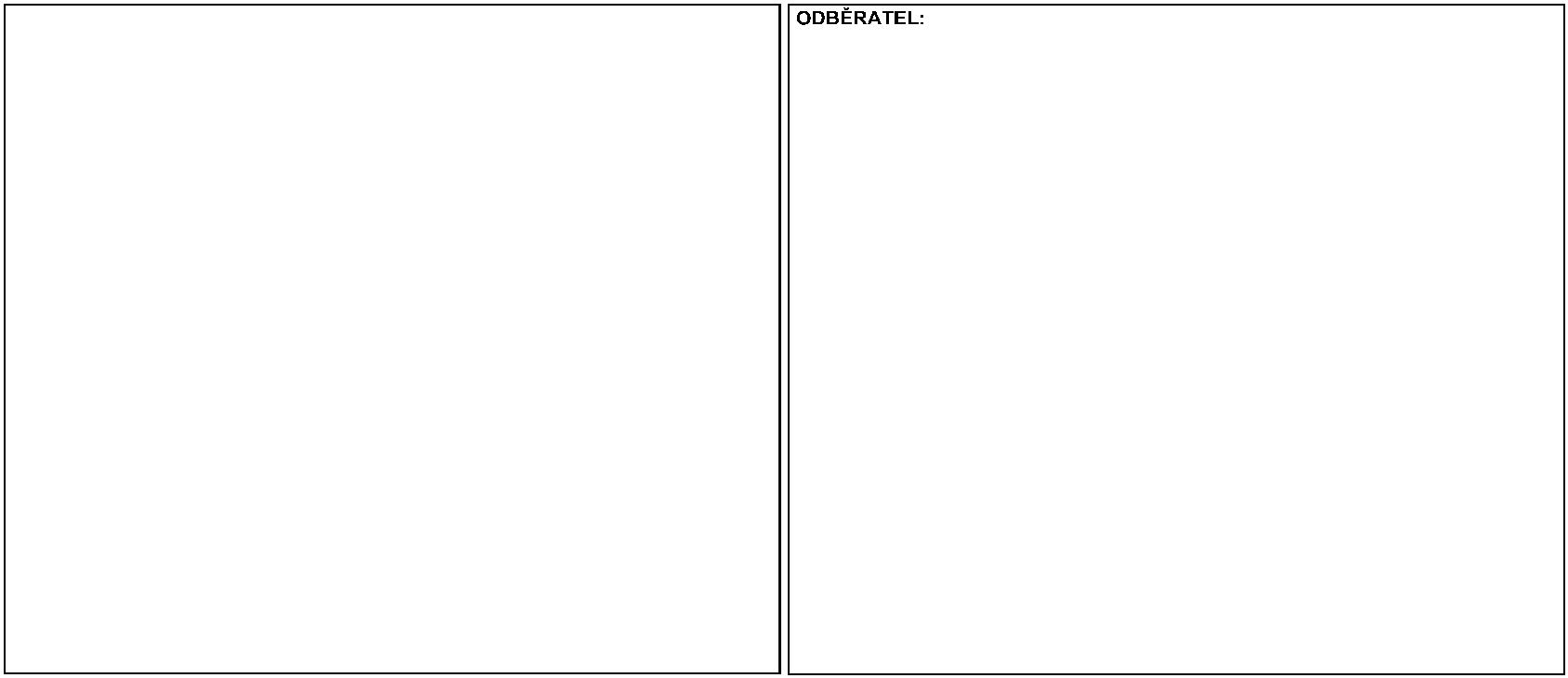 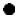 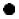 45. V případě potřeby bude provozovateli kanalizace umožněn vstup do areálu závodu k odebráníkontrolního vzorku a kontrole kanalizační přípojky a předčistícího zařízení.. V případě havárie v areálu odběratele, při níž dojde ke vniku nebo bude hrozit vnik nedovolených látekdo veřejné kanalizace, bude odběratel neprodleně informovat provozovatele kanalizace na telefonnímčísle 601 267 267 nebo 840 111 111.ZÁVĚREČNÁ USTANOVENÍNedodržení výše stanovených podmínek je považováno za nedodržení Kanalizačního řádu a je posuzovánojako neoprávněné vypouštění dle Smlouvy o dodávce vody a odvádění odpadních vod. Za neoprávněnévypouštění může býti odběrateli uložena smluvní pokuta dle článku IX. této Smlouvy.Právní vztahy, které nejsou upraveny tímto Dodatkem se řídí zákonem č. 274/2001 Sb. v platném znění.Tento Dodatek nabývá platnosti dnem podpisu obou smluvních stran.DneDneProvozovatelOdběratelpodpis / razítkopodpis / razítkoS.HP.5.3.01_PO4Verze 9.7.2019/02ZIS SMLOUVA SH531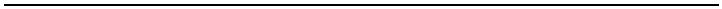 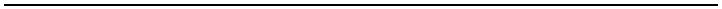 